МИНИСТЕРСТВО ОБРАЗОВАНИЯ И НАУКИ РОССИЙСКОЙ ФЕДЕРАЦИИФедеральное государственное бюджетное образовательное учреждениевысшего образования«КУБАНСКИЙ ГОСУДАРСТВЕННЫЙ УНИВЕРСИТЕТ»(ФГБОУ ВО «КубГУ»)Кафедра дефектологии и специальной психологииКУРСОВАЯ  РАБОТАКОРРЕКЦИЯ СЛОГОВОЙ СТРУКТУРЫ СЛОВАДОШКОЛЬНИКОВ С ОБЩИМ НЕДОРАЗВИТИЕМ РЕЧИРаботу выполнила __________________________________Н.Н. Бабак(подпись, дата)Факультет: Педагогики, психологии и коммуникативистики  Направление подготовки: Специальное дефектологическое образование, Профиль обучения: 44.03.03-Логопедия, курс 3 ОФОНаучный руководительКанд. мед.наук, доцент _____________________________А.Б. Томилов(подпись, дата)НормоконтролёрСт. преподаватель __________________________________И.В. Лаврентьева(подпись, дата)Краснодар 2018СОДЕРЖАНИЕВведение…………………………………………………………………………...31 Теоретические основы изучения детей дошкольного возраста  с общимнедоразвитием речи …………………………………………………................61.1 Развитие речи в онтогенезе…………. …………………………………….61.2 Характеристика речевыхнарушений при общем недоразвитии речи......81.3 Нарушения слоговой структуры слова у дошкольников с общим   недоразвитием речи………...............................................................................102 Выявление особенностей коррекционной работы по преодолению нарушения слоговой структуры слова у дошкольников с общим недоразвитием речи……………………………………………………………14   2.1 Методика проведения экспериментального исследования.…………….14   2.2 Анализ и интерпретация результатов исследования………………….....15   2.3 План работы по коррекции слоговой структуры слова……………........21Заключение……………………………………………………………………….27Список использованных источников…………………………………………...28Приложение А Наглядный материал для обследования .………………….....31ПриложениеБУпражнения для коррекции  слоговой  структуры слова……32ВВЕДЕНИЕАктуальность исследования. Своевременное овладение ребёнком правильной речью имеет большое значение для становления полноценной личности, а усвоение слоговой структуры слова является одной из предпосылок для дальнейшего успешного обучения в школе. Под понятием «слоговая структура» подразумевается взаиморасположение и связь слогов в слове. Формирование слоговой структуры влияет на овладение грамматическим строем речи, усвоение звукового анализа, письма и чтения. Проблема формирования и коррекции слоговой структуры слова приобретает особую значимость в условиях детского сада для детей с нарушениями речи, поскольку именно там происходит подготовка дошкольников к обучению грамоте.Коррекция слоговой структуры слова является одной из важнейших задач работы логопеда с детьми дошкольного возраста, которые имеют системные нарушения речи. Искажения слогового состава слова признаны наиболее стойкими проявлениями в структуре речевого дефекта детей с общим недоразвитием речи.Основы коррекционного обучения детей с общим недоразвитием речи разработаны в психолого-педагогических исследованиях таких авторов как: Р.Е. Левина, Л.Ф. Спирова, Н.А. Никашина, Г.В. Чиркина, Т.Б. Филичева, А.В. Ястребова. Работы Л.Б. Есечко, В.А. Ковшикова, А. К. Марковой,                Н.Н. Трауготт, О.Н. Усановой, С.Н. Шаховской и других показывают закономерности становления слоговой структуры слова в речи детей с нормальным развитием речи и наиболее типичные случаи нарушений слоговой структуры у детей с общим недоразвитием речи. Большой вклад в изучение данной проблемы внесли такие авторы как З.Е. Агранович,                  Н.С. Четверушкина, С.Е. Большакова и др. С каждым годом увеличивается число детей, имеющих тяжёлые нарушения  речи. У большинства присутствует нарушение слоговой структуры слова различной степени. Если это нарушение своевременно не исправить, в дальнейшем оно может привести к негативным изменениям в развитии личности ребёнка, таким как замкнутость и закомплексованность, что будет мешать ему не только в обучении, но и в общении со сверстниками и взрослыми. Таким образом, актуальность исследования очевидна. Цель исследования – выявить особенности коррекционной работы по преодолению нарушения слоговой структуры слова у дошкольников с общим недоразвитием речиОбъект исследования: логопедическая работа по коррекции слоговой структуры слова у дошкольников с общим недоразвитием речи.Предмет исследования: слоговая структура слова у дошкольников с общим недоразвитием речи.Методы исследования: теоретический (анализ общенаучной и психолого-педагогической литературы); эмпирический (констатирующий эксперимент); качественный и количественный анализ результатов.Задачи исследования:1.   Изучить состояние слоговой структуры у дошкольников с ОНР;2.   Проанализировать и интерпретировать результаты исследования;3. Изучить особенности коррекции слоговой структуры слова у дошкольников с общим недоразвитием речи. Теоретические и методологические основы исследования:–теория возрастной периодизации в развитии человека (Д.Б. Эльконин, Л.С. Выготский);–периодизация проявлений общего недоразвития речи (Р.Е. Левина);– теория речевой деятельности (А.Н. Леонтьев).Гипотеза исследования: у детей дошкольного возраста с общим недоразвитием речи наблюдаются нарушения слоговой структуры слова, которые могут быть скорректированы с помощью логопедической работы.База исследования: экспериментальная работа проводилась на базе ДОУ №190. Выборку составили воспитанники группы для детей с общим недоразвитием речи  (20 детей). Структура работы. Курсовая работа состоит из введения, двух глав, заключения, списка использованных источников (33 наименования), двух приложений на 11страницах. В работе содержится четырерисунка, четыретаблицы, текст представлен на  40 страницах.1 Теоретические основы изучения детей дошкольного возрастас общим недоразвитием речи1.1 Развитие речи в онтогенезеФормирование речи ребенка происходит под влиянием речи взрослых, зависит от нормального речевого окружения, достаточной речевой практики и от воспитания и обучения, которые начинаются с первых дней жизни ребенка.А.Н. Леонтьев выделилчетыре этапа становления речи [18]:1.Подготовительный– до одного года; 2.Преддошкольный– до трёх лет; 3. Дошкольный – до семи лет; 4. Школьный – от семи до 17 лет.Первый этап – подготовительный. В это время происходитподготовка к овладению речью, развитие системы психической деятельности ребёнка, которая связана с формированием речи.С рождения у ребенка появляются первые голосовые реакции: крик и плач, которыеспособствуют развитию тонких и разнообразных движений трёх отделов речевого аппарата: дыхательного, голосового, артикуляционного.Крик здорового ребёнка характеризуется звонкостью, продолжительностью голоса, коротким вдохом и длительным выдохом. К 2–3 месяцам жизни ребёнка появляется специфическая голосовая реакция–гуление. К нему относят неопределенно артикулируемые звуки, напоминающие гласные, губные и заднеязычные согласные. Особенно длительным гуление бывает в моменты эмоционального общения со взрослыми.В 4–5 месяцев начинается следующий этап предречевого развития–лепет. В 7–8 месяцев дети способны реагировать на слова и фразы, сопровождающиеся жестами и мимикой. В это же время у детей происходит развитие умения соотносить звуковой образ слова с предметом в конкретной ситуации. Таким образом, понимание слышимого слова устанавливается ребёнком задолго до того, как он может его произнести.Первые словапоявляются к концу первого года жизни, когда ребенок начинает делать первые шаги, активно манипулировать руками. Второй этап –преддошкольный. С появлением у ребенка первых слов начинается этап становления активной речи. Первые слова ребенка имеют обобщенно-смысловой характер. Понять его можно только в ситуации, в которой происходит его общение со взрослым, поэтому такая речь называется ситуативной; она сопровождается жестами, мимикой.К концу второго года жизни у ребёнка формируется элементарная фразовая речь.Сроки ее появления зависят от генетической программы развития интеллекта, состояния слуха, условий воспитания и т.д.К двум годам речь становится основным средством общенияс взрослыми. Недостаток речевого общения с ребенком существенно сказывается не только на его речевом развитии, но и на общем психическом развитии.Третий этап – дошкольный. После трех лет интенсивно развивается фонематическое восприятие и овладение звукопроизношением.Звуковая сторона речи при нормальном речевом развитии ребенка полностью формируется к 4–5 годам жизни. Звуки русского языка появляются в речи ребенка в следующей последовательности: взрывные, щелевые, аффрикаты. Позднее всего дети обычно начинают произносить дрожащий звукр. Параллельно с развитием словаря идет и развитие грамматического строя речи, овладение связной речью.Дети четвёртого года жизни пользуются в речи простыми и сложными предложениями.К концу пятого года жизни ребенок начинает овладевать контекстной речью, т.е. речью отвлеченной, обобщенной, лишенной наглядной опоры. Высказывания ребенка начинают напоминать по форме короткий рассказ, без дополнительных вопросов он может пересказать сказку. В этот период значительно улучшается фонематическое восприятие, заканчивается формирование правильного звукопроизношения.Четвертый этап – школьный. Главной особенностью развития речи у детей на данном этапе по сравнению с предыдущим является её сознательнее усвоение. Дети овладевают звуковым анализом, усваивают грамматические правила построения высказываний. Ведущая роль на школьном этапе принадлежит новому виду речи –письменной речи. Таким образом, в школьном возрасте происходит целенаправленная перестройка речи ребенка – от восприятия и различения звуков до осознанного использования всех языковых средств.1.2 Характеристика речевых нарушений при общем недоразвитии речиОбщее недоразвитие речи – различные сложные речевые расстройства, при которых у детей нарушено формирование всех компонентов речевой системы, относящихся к ее звуковой и смысловой стороне, при нормальном слухе и интеллекте [7].Общее недоразвитие речи может наблюдаться при наиболее сложных формах детской речевой патологии: алалии, афазии, а также ринолалии, дизартрии – в тех случаях, когда выявляются одновременно недостаточность словарного запаса грамматического строя и пробелы в фонетико-фонематическом развитии.У детей с общим недоразвитием речи наблюдается общая смазанность речи, «сжатая» артикуляция, недостаточная выразительность и четкость. Для них характерна неустойчивость внимания, отвлекаемость. Они хуже, чем нормально говорящие дети, запоминают речевой материал, с большим количеством ошибок выполняют задания, связанные с активной речевой деятельностью. Логопедическая помощь этой категории детей дошкольного возраста осуществляется в специальных садах, в поликлинике, а школьного – на логопедических пунктах.Несмотря на различную природу дефектов, у детей с общим недоразвитием речи имеются типичные проявления, указывающие на системное нарушение речевой деятельности. Одним из ведущих признаков является более позднее начало речи: первые слова проявляются к 3–4, а иногда и к пяти годам. Речь аграмматична и недостаточно фонетически оформлена. Наиболее выразительным показателем является отставание экспрессивной речи при относительно благополучном, на первый взгляд, понимании обращенной речи. Наблюдается недостаточная речевая активность, которая с возрастом, без специального обучения, резко падает. Однако дети достаточно критичны к своему дефекту.Неполноценная речевая деятельность накладывает отпечаток на формирование у детей сенсорной, интеллектуальной и аффективно-волевой сферы. Отмечается недостаточная устойчивость внимания, ограниченные возможности его распределения. При относительно сохранной смысловой, логической памяти у детей снижена вербальная память, страдает продуктивность запоминания. Они забывают сложные инструкции, элементы и последовательность заданий.Связь между речевыми нарушениями и другими сторонами психического развития обусловливает специфические особенности мышления. Обладая в целом полноценными предпосылками для овладения мыслительными операциями, доступными их возрасту, дети отстают в развитии словесно-логического мышления, без специального обучения с трудом овладевают анализом и синтезом, сравнением и обобщением.Р.Е.Левиной и ее сотрудниками (1969) разработана периодизация проявления общего недоразвития речи: от полного отсутствия речевых средств общения до развернутых форм связной речи с элементами фонетико-фонематического и лексико-грамматического недоразвития. Переход с одного уровня на другой определяется появлением новых языковых возможностей, повышением речевой активности, изменением мотивационной основы речи и ее предметно-смыслового содержания, мобилизацией компенсаторного фона.1.3 Нарушения слоговой структуры слова у дошкольников с общим недоразвитием речиСогласно схеме системного развития нормальной детской речи, составленной Н.С. Жуковой по материалам книги А.Н. Гвоздева «Вопросы изучения детской речи», формирование слоговой структуры слов проходит по следующим этапам:– 1 год 3 мес.–1 год 8 мес. – ребенок часто воспроизводит один слог услышанного слова (ударный) или два одинаковых слога: «га-га», «ту-ту»;– 1 год 8 мес.–1 год 10 мес. – воспроизводятся двусложные слова; в трехсложных словах часто опускается один из слогов: «мако» (молоко);–1 год 10 мес.–2 года 1 мес. – в трехсложных словах иногда все еще опускается слог, чаще предударный: «кусу» (укушу); может сокращаться количество слогов в четырехсложных словах;– 2 года 1 мес.–2 года 3 мес. – в многосложных словах чаще опускаются предударные слоги, иногда приставки: «ципилась» (прицепилась);– 2 года 3 мес.–3 года – слоговая структура нарушается редко, главным образом в малознакомых словах.В случае патологии данные возрастные нарушения не исчезают к трём годам из речи, а, наоборот, приобретают ярко выраженный характер.При осложненных формах ОНР, помимо фонетико-фонематической стороны, лексики, грамматического строя нарушается слоговая структура слова – взаиморасположение и связь слогов в слове.З.Е. Агранович отмечает, что  нарушения слоговой структуры слова – это дефект речевого развития, характеризующийся трудностями в произношении слов сложного слогового состава (нарушение порядка слогов в слове, пропуски либо добавления новых слогов или звуков). Нарушение слоговой структуры слов обычно выявляется при логопедическом обследовании детей с общим недоразвитием речи.Эти отклонения носят тот или иной характер изменений правильного  слогового звучания и могут проявляться следующим образом [33]:1.  Нарушение количества слогов:– сокращение (пропуск) слога;– опускание слогообразующей гласной;– увеличение числа слогов за счет вставки гласных в стечения согласных;2.   Нарушение последовательности слогов в слове:– перестановка слогов;– перестановка звуков соседних слогов;3.   Искажение структуры отдельного слога:– сокращение стечений согласных;– вставки согласных в слог;4. Уподобление слогов.5. Персеверации–циклический повтор, настойчивое воспроизведение.6. Антиципации – замена предшествующих звуков последующими.7. Контаминации– смешение слов.Преобладание ошибок, выражающихся в перестановке или добавлении слогов, свидетельствует о первичном недоразвитии слухового восприятия ребенка.  Ошибки типа сокращения числа слогов, уподобление слогов друг другу, сокращение стечений согласных указывают на преимущественное нарушение артикуляционной сферы.При этом нарушения слоговой структуры слова удерживаются в речи дошкольников с общим недоразвитием речи дольше, чем недостатки произношения отдельных звуков. Слоговая структура слова, усвоенная в изолированном произношении, нередко вновь искажается при включении этого слова во фразу или самостоятельную речь.Логопедическая работа по устранению нарушений слоговой структуры слова не может ограничиваться чисто коррекционной задачей исправления лишь данного недостатка. Она должна быть развивающей и включать в себя работу над фонематическим восприятием, словарным запасом, грамматическими формами, развитием интеллектуальных функций (мышления, памяти, внимания). Для реализации этой задачи требуется многоплановый по своей тематике и, рассчитанный на учебно-игровую форму работы, материал.А.К. Маркова  выделяет 14 типов слоговой структуры слова по возрастающей степени сложности. Слова усложняются как в наращивании количества слогов (слова односложные, двухсложные, трехсложные и четырехсложные), так и в отношении сложности слога  (открытый и закрытый, прямой и обратный, слог со стечением согласных и без него):1. Двухсложные слова из открытых слогов. 2. Трехсложные слова из открытых слогов.3. Односложные слова.         4. Двухсложные слова с закрытым слогом.       5. Двухсложные слова со течением согласных в середине слова.               6. Двухсложные слова из закрытых слогов.               7. Трехсложные слова с закрытым слогом.          8. Трехсложные слова со стечением согласных.          9. Трехсложные слова со стечением согласных и закрытым слогом.              10. Трехсложные слова с двумя стечениями согласных.             11. Односложные слова со стечением согласных в начале или середине слова.           12. Двухсложные слова с двумя стечениями согласных.               13. Трехсложные слова со стечением согласных в начале и середине слова.14. Многосложные  слова из открытых слогов.Итак, обобщая выводы по теоретической части исследования, можно отметить, чтонарушение слоговой структуры слова– это одно из разнообразных нарушений речи у детей дошкольного возраста. Оно сохраняется у детей с патологией речевого развития на протяжении многих лет, обнаруживаясь, как только ребенок сталкивается с новой слоговой структурой слова. Практика логопедической работы показывает, что коррекция слоговой структуры слова – одна из приоритетных и наиболее трудных задач в работе с дошкольниками, имеющими системные нарушения речи. О важности данной проблемы свидетельствует и тот факт, что недостаточная степень коррекции данного вида фонологической патологии в дошкольном возрасте впоследствии приводит к возникновению у школьников дисграфии на почве нарушения языкового анализа и синтеза слов и фонематической дислексии.2  Выявление особенностей коррекционной работы по преодолениюнарушения  слоговой  структуры  слова  у  дошкольников  с  общим недоразвитием речи	2.1 Методика проведения экспериментального исследованияЦель исследования: Выявление уровня сформированности слоговой структуры слова у детей с общим недоразвитием речи.База исследования. Исследование проводилось на базе МБДОУ МО Детский сад комбинированного вида №190 г. Краснодара. Выборку составили воспитанники группы для детей с общим недоразвитием речи(20 детей). Методы исследования: эмпирический (констатирующий эксперимент); анализ результатов и их интерпретация.Исследование проводилось на основе обследования состояния слоговой структуры слов, представленногов книге Агранович З.Е. Логопедическая работа по преодолению нарушений слоговой структуры слов у детей. Детям 5–6 лет предлагаются различные типы слов: простые из открытых слогов без стечения согласных; более сложные из 4–5 слогов со стечением согласных в начале, середине, конце слова. Первое задание – повторить за логопедом следующие слова:дом, каша, снег, крыша, кошка, мостик, свисток, капуста, лекарство, простокваша.Второе задание – назвать слова по картинкам. Речевой материал: пуговица, помидоры, скворечник, сковорода, аквариум.Если у ребенка выявляются трудности в воспроизведении слоговой структуры слова, его звуконаполняемости, то предлагается повторить ряды слогов; отстучать ритмический рисунок слова.Третье задание– повторить за логопедом предложения с большой концентрацией сложных слов:1. Волосы стригут в парикмахерской.2. Милиционер регулирует движение.3. В аквариуме плавают разноцветные рыбки.4. Водопроводчик чинил водопровод.  Таким образом, в ходе обследования выявляется степень и уровень нарушения слоговой структуры слов в каждом конкретном случае и наиболее типичные ошибки, которые допускает ребенок в устной и письменной речи (нарушение количества и последовательности слогов в сложных словах, в словах со стечением согласных, замена слогов и т.д.). Это позволяет установить границы доступного для ребенка уровня, с которого следует начинать коррекционные упражнения.2.2 Анализ и интерпретация результатов исследованияРезультаты исследования навыка сформированности воспроизведения слоговой структуры слова представлены в таблице 1,таблице 2 итаблице 3.Таблица  1 – Результаты выполнения задания №1 методики Агранович З.Е.В первом задании детям предлагалось повторить слова за логопедом. Таким образом, из таблицы 1 видно, что 14 участников исследования не испытывали затруднений при выполнении данного задания. Четыреобследованных ребёнка испытывали некоторые трудности при воспроизведении слов, такие как сокращение стечений согласных,  пропуск слогов (элизия). Результаты проведения первого задания представлены на рисунке (см. рисунок 1). Таблица 2 – Результаты выполнения задания №2 методики Агранович З.Е.Во втором задании  детям предлагалось назвать слова по картинкам (см. приложение А).  Из таблицы 2 мы видим, что 12 детей – справились с заданием, шесть – испытывали различные трудности в воспроизведении сложной слоговой структуры слова, такие как элизия, сокращение стечения согласных, антиципация, перестановка слогов. Два обследованных ребёнка не смогли выполнить второе задание. Результаты проведения второго задания представлены  на рисунке (см. рисунок 2). Таблица 3 – Результаты выполнения задания №3 методики Агранович З.Е.В третьем задании детям предлагалось повторить за логопедомследующие предложения:1. Волосы стригут в парикмахерской.2. Милиционер регулирует движение.3. В аквариуме плавают разноцветные рыбки.4. Водопроводчик чинил водопровод.  Из таблицы 3 мы видим, что только два исследуемых ребёнка полностью выполнили это задание, девять детей испытывали трудности в воспроизведении предложений, а девять не смогли выполнить последнее задание. Результаты проведения третьего задания представлены  на рисунке (см. рисунок 3). Примечание: в задании №1 дети повторяли слова за логопедом.Рисунок 1 – Результаты выполнения задания №1Примечание: в задании №2 дети называли слова по картинкам.Рисунок 2 – Результаты выполнения задания №2Примечание: в задании №3 дети повторяли предложения за логопедом.Рисунок 3 – Результаты выполнения задания №3Таким образом, результаты исследования сведены в таблицу                    (см. таблицу 4).Таблица 4 – Результаты исследования Из таблицы 4 мы видим, что четыреобследованных ребёнка имеют высокий уровень сформированности навыка воспроизведения слоговой структуры,13 – средний уровень, т.е. у этих детей данный  навык сформирован недостаточно, трое из 20-ти детей имеют низкий уровень сформированности слоговой структуры и испытывают значительные трудности при её воспроизведении. Итоговые результаты  представлены  на диаграмме (см. рисунок 4).Рисунок 4 – Результаты исследования слоговой структурыИз рисунка 4 мы видим, что высоким уровнем сформированности слоговой структуры обладают 20% обследованных детей, средним уровнем – 65%, низким уровнем – 15% детей. Для  коррекции слоговой структуры слова был составлен перечень коррекционных упражнений (см. приложение Б). 2.3 План работы по коррекции слоговой структуры слова Коррекционная работа по преодолению нарушений слоговой структуры слов складывается из развития речеслухового восприятия и речедвигательных навыков. В коррекционной работе можно выделить два этапа:– подготовительный (цель данного этапа – подготовить ребенка к усвоению ритмической структуры слов родного языка); – коррекционный (работа ведется на вербальном материале; цель этого этапа – непосредственная коррекция дефектов слоговой структуры слов у конкретного ребенка-логопата).Подготовительный этап.На этом этапе ребенку предлагаются задания сначала на невербальном материале, а затем на вербальном.Работа на невербальном материале:1. Игры и упражнения на развитие концентрации слухового внимания, слухового гнозиса  и слуховой памяти на материале неречевых звуков (Где позвонили? Узнай музыкальный инструмент по звуку. Сколько раз ударили в барабан?).2. Работа над ритмом (сначала над простым, затем над сложным). Детям предлагаются различные способы воспроизведения ритма: отхлопывание в ладоши, отстукивание мячом об пол, использование музыкальных инструментов барабана, бубна, металлофона.Виды заданий:1. Хлопнуть в ладоши столько раз, сколько точек на кубике (сколько точек на карточке).2. Сосчитать, сколько раз хлопнули в ладоши, и поднять карточку с соответствующей цифрой (ритм сначала предлагается простой, а затем сложный).3. Сравнение ритмов.4. Узнавание ритмов и соотнесение их с определенным ритмическим рисунком, записанным символами.5. Воспроизведение определенного ритма по образцу логопеда, по заданному рисунку.6. Произвольное воспроизведение ритма ребенком с последующей записью ритмического рисунка символами.Работа на вербальном материале:1. Игры и упражнения, направленные на формирование таких пространственно-временных представлений, как начало, середина, конец; перед, за, после; первый, последний. Данные понятия важны при усвоении ребенком последовательности звуконаполняемости слов простой и сложной слоговой структуры.2. На этом этапе работы дети обучаются различать громкую (разговорную) и шепотную речь, учатся прислушиваться к речи взрослого, четко выполнять инструкции, предъявленные шепотом. В процессе работы с младшими дошкольниками можно проводить игровые занятия на развитие подражательности.Виды заданий:1. Сделай так, как я (выполнение движений по образцу взрослого).2. Игры, сопровождающиеся речью (руки в стороны в кулачок, разжимай и на бочок).3. Упражнения на формирование динамического праксиса рук (руки сжать в кулачки, разжать).4. Выполнение действий с музыкальными игрушками. Все перечисленные виды упражнений постепенно подготавливают ребенка к усвоению ритмической структуры родного языка.Формирование звукопроизношения на данном этапе не является самостоятельной задачей: оно тесно связано с усвоением слов разной слоговой структуры. Детей обучают неосознанному членению слов на слоги, послоговому проговариванию слова. Воспроизведение слова сопровождается отхлопыванием с соблюдением ритма. Проговариваются прямые одинаковые слоги, слоги с разными звуками, закрытые и обратные слоги.В процессе проведения занятий с детьми первого уровня речевого развития последовательно формируется активное отношение ребенка к языковой действительности. Основным моментом на этом этапе обучения является специально организованная эмоциональная игра с определенной учебно-речевой задачей.Коррекционный этап.Коррекционная работа проводится на вербальном материале и состоит из нескольких уровней. Особое значение на каждом уровне отводится «включению в работу» помимо речевого анализатора также слухового, зрительного и тактильного.Уровень гласных звуков.Детям предлагаются следующие задания:1. Произнести звук А столько раз, сколько точек на кубике.2. Произнести звук О столько раз, сколько раз логопед хлопнул в ладоши.3. Пропевание серий звуков с четкой артикуляцией, повторение звуков за логопедом, чтение букв, запись буквенного ряда (слуховой и зрительный диктанты).4. Те же задания с выделением ударного звука.5. Узнавание серии звуков по беззвучной артикуляции и произнесение их с голосом.6. Логопед отстукивает ритм, а ребенок должен в соответствии с этим ритмом произнести гласные звуки.Уровень слогов.Данные виды работ целесообразно проводить на этапе автоматизации и дифференциации отрабатываемых логопедом звуков. Задания могут быть следующие:1. Составление всех возможных слогов из предложенных букв.2. Нанизывание колец на стержни с одновременным произнесением цепочки слогов.3. Упражнение с пальцами «Пальчики здороваются» (на каждое соприкосновение пальцев руки с большим пальцем этой же руки произносится один слог).4. Сосчитать, сколько слогов произнес логопед.5. Назвать ударный слог в цепочке услышанных слогов.6. Наращивание слогов («Скажи на один слог больше, чем я»).7. Уменьшение слогов («Скажи на один слог меньше, чем я»).8. Чтение цепочек слогов.9. Отстукивание слоговых цепочек путем соприкосновения большого и среднего или большого и указательного пальцев ведущей руки, причем одинаковые слоги отстукиваются теми же пальцами.10. Чтение или повторение за логопедом серии слогов.11. Запоминание и повторение цепочки слогов.Уровень слова.При отработке слов различной слоговой структуры надо учитывать следующее:– структура осваиваемых слов расширяется и усложняется за счет уже имеющихся в речи ребенка конструкций;– формирование слоговой структуры слов ведется на основе определенных схем слов, которые закрепляются как изолированно, так и в составе фразы;– в наиболее тяжелых случаях работу следует начинать с вызывания или закрепления имеющихся в речи ребенка слов-звукоподражаний. (Особое внимание нужно уделять повторению звукоподражаний, что создает определенные возможности для усвоения слогового ряда);– переход к двусложным словам осуществляется с помощью уже усвоенных простых слоговых конструкций: детям предлагаются двусложные слова с одинаковыми повторяющимися слогами (мама, баба).На разных этапах усвоения языка виды работы над слоговой структурой слов, усложняясь, варьируются. Вначале логопед не требует от ребенка никакого осознанного отношения к слогу как части слова. Дети обучаются делению слов на слоги неосознанно; деление на слоги основывается на четком послоговом проговаривании слова. Работа над формированием структуры слов подкрепляется наглядностью, в том числе индивидуальным раздаточным материалом. Она сопровождается обучением детей правильному образованию отдельных грамматических форм слов.Итак, обобщая выводы по практической части исследования, можно отметить, что у детей дошкольного возраста с общим недоразвитием речи наблюдаются нарушения слоговой структуры слова, которые могут быть скорректированы с помощью логопедической работы.Коррекционная работа по преодолению нарушений слоговой структуры слов складывается из развития речеслухового восприятия и речедвигательных навыков. Важное значение придается подбору лексического материала для занятий, который подготавливал бы ребенка к речевому общению, развитию коммуникативной функции речи. Используется бытовая лексика и слова, относящиеся к различным частям речи. Для более успешного усвоения материала в ходе логопедических занятий рекомендуется создавать различные игровые ситуации.Таким образом, характер логопедического воздействия при развитии слоговой структуры слова определяется уровнем речевого развития ребенка, а также индивидуальными трудностями при овладении элементами речи. Развитие слоговой структуры слов ведется на основе определенных схем слов, которые закрепляются как изолированно, так и в составе фраз.ЗАКЛЮЧЕНИЕСреди разнообразных нарушений речи у детей дошкольного возраста одним из наиболее трудных для коррекции является такое проявление речевой патологии, как нарушение слоговой структуры слов. Коррекция нарушения слоговой структуры слова у детей с общим недоразвитием речи является малоизученной и недостаточно описанной темой. Нарушение слоговой структуры слова обычно выявляется при логопедическом обследовании детей с общим недоразвитием речи. Логопедическая работа по коррекции нарушений слоговой структуры представляет собой часть общей коррекционной работы в преодолении речевых нарушений. Работу по формированию слоговой структуры слова необходимо проводить индивидуально, как часть занятия по коррекции звукопроизношения. Большое значение в работе имеет дифференцированный подход к  детям, который предполагает учёт психических особенностей ребенка,  его  работоспособность, речевые возможности дошкольника и характер нарушения слоговой структуры слова. Важно тщательно и последовательно отрабатывать каждый тип слоговой структуры даже, если ребенок не допускает в нем ошибок. Характерной особенностью коррекционной работы будет являться многократная  повторяемость ее видов на  разном речевом материале.Преодоление нарушения слоговой структуры слова у детей дошкольного возраста с общим недоразвитием речи не должно отодвигаться на задний план, поскольку недооценивание значения формирования слоговой структуры слова –одна из причин возникновения дисграфий и дислексий у школьников.СПИСОК ИСПОЛЬЗОВАННЫХ ИСТОЧНИКОВ1. Агранович. З.Е.  Логопедическая работа по преодолению нарушений слоговой структуры слов у детей. – СПБ.: Детство-Пресс, 2004 – 48 с.2. Антипова Ж.В., Т.В. Волосовец, Е.Н. Кутепова и др. Преодоление общего недоразвития речи у дошкольников: Учебно-методическое пособие. 3. Бабина Г.В., Сафонкина Н.Ю. Слоговая   структура   слова:   обследование  и формирование у детей с недоразвитием речи. Учебно-методическое пособие. – М.: Книголюб, 2005. Серия «Логопедические технологии». – 96 с.4. Бабина Г.В., Сафонкина Н.Ю. Обследование слоговой структуры слова и предпосылок ее развития у младших школьников с общим недоразвитием речи // Воспитание и обучение детей с нарушениями развития.– 2002 – № 4 – с. 12-19.5. Большакова С.Е. Преодоление нарушений слоговой структуры слова у детей  – М.: Сфера, 2007 – 256 с.6. Бондарко Л.В. Структура слога и характеристика фонем// Вопросы языкознания. – 1976 – № 1 – с. 34-36.7. Волкова Л.С., Шаховская С.Н  Логопедия.-учеб. Для. Студ. Дефектол. Фак. Пед. Высш. Учеб. Заведений. – М.: Гуманит. Изд. Центр ВЛАДОС, 2003. – 680 с.8. Гвоздев А.Н. Вопросы изучения детской речи. А.Н.Гвоздев– СПб.: Детство- Пресс, 2007 – 472 с.9. Гвоздев, А.Н. Дифференциальная диагностика речевых расстройств у детей дошкольного и школьного возраста. – СПб., 1998. – 89с.10. Гвоздев А.Н. Усвоение детьми звуковой стороны русского языка. СПб, 1995.11. Голубева Г.Г. Преодоление нарушений звукослоговой структуры слова у дошкольников: Учебно-методическое пособие.– СПб.: ЦДК проф. Л.Б. Баряевой, 2010 – 175 с.12. Грибова О.Е. Технология организации логопедического обследования: методическое пособие.– М.: Айрис-пресс, 2005 – 96 с.13. Гуровец Г.В. Маевская, С.И. Обучение и воспитание детей с нарушениями речи. – М., 1982. – 78с.14. Дедюхина Г.В. Работа над ритмом в логопедической практике. – М.: Айрис-пресс, 2006, -  95 с.15. Денисова Н.Е. Экспресс-диагностика детей первого года обучения, имеющих проблемы речевого развития. – М., 1998. – 85с.16. Ермакова, И.И. Коррекция речи и голоса у детей и подростков. – М., 1996. – 216с.17. Жукова Н.С., Мастюкова Е.М., Филичева Т.Б.. Преодоление общего недоразвития речи у дошкольников.– М.: КнигоМир, 2011 – 320 с.18. Игнатьева С.А., Блинков Ю.А. Логопедическая реабилитация детей с отклонениями в развитии: учеб. Пособие для студ. Высш. Учеб. Заведений. – М.: Гуманит. Изд. Центр ВЛАДОС,2004. – 304 с.19. Карпова, С.Н. Осознание словесного состава речи дошкольниками. – М., 1990. – 87с.20. Каше Г.А.. Исправление недостатков речи у дошкольников. Г.А. Каше – М.: 2012 – 192 с.21. Крупенчук О.И. «Комплексная методика коррекции нарушений слоговой структуры слова».-СПб.:Изд. Дом «Литера»,2014; 22. Курдвановская Н.В., Ванюкова Л.С.. Формирование слоговой структуры слова: Логопедические задания.– М.: Сфера, 2007– 87 с.23. Лынская М.И. Формирование речевой деятельности у неговорящих детей с использованием инновационных технологий, М. Парадигма, 2012- 145 с.24. Михайлова Е.А., Ванифатьева Н.В.. Особенности усвоения слоговой структуры слова дошкольников с ОНР // Логопед в детском саду.– 2009 – № 8 – С. 15-21.25. Могилева В.Н. Психофизиологические особенности дошкольника и их учет в работе с компьютером. – М.: Академия, 2007,- 105  с.26. Титова Т.А. Логопедическая работа по коррекции нарушений слоговой структуры слова у дошкольников // Логопед в детском саду.– 2005–№ 5/6 (8/9). – С. 69-75.27. Титова Т.А. О некоторых особенностях логопедической работы и коррекции нарушений звукослоговой структуры слова // Школьный логопед.–2005 – № 4 – С. 25-30.28. Ткаченко Т.А. Коррекция нарушений слоговой структуры слова. Альбом для индивидуальной работы с детьми 4-6 лет к пособиям «Учим говорить правильно».– М.: Гном и Д, 2001 – 40 с.29. Филичева Т.Б., Соболева А.В. Развитие речи дошкольника. Екатеринбург: Базиз,1996. С. 301.30. Филичева Т.Б., Чевелёва Н.А., Чиркина Г.В. Основы логопедии. – М.: Просвещение, 1989. – 221 с.31. Хватцев М.Е. Логопедия.– М.: Владос, 2010 Книга 1 – 272 с.; Книга 2 – 293 с.32. Четверушкина Н.С. Слоговая структура слова:система коррекционных упражнений для детей 5-7 лет. – М.: Гном Пресс, 2006,230 c.33.Четверушкина Н.С.Слоговая структура слова: Системный метод устранения нарушений.– М.: Национальный книжный центр, 2015. –192 с.ПРИЛОЖЕНИЕ АНаглядный материал для обследования слоговой структуры слова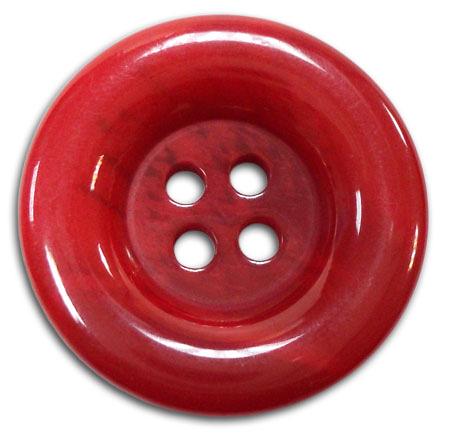 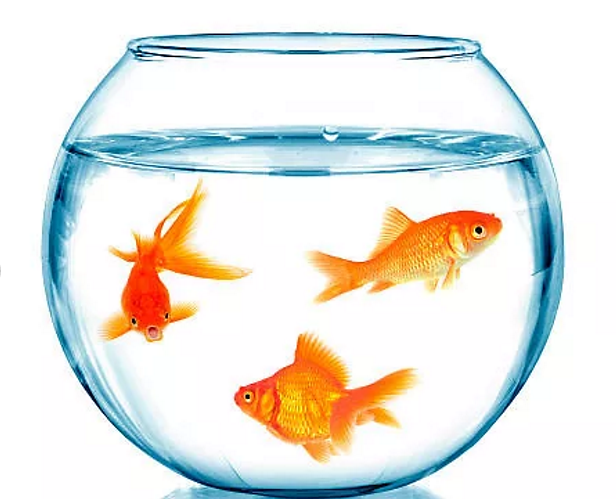 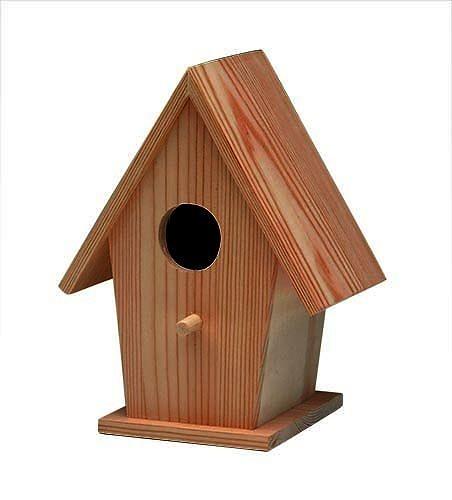 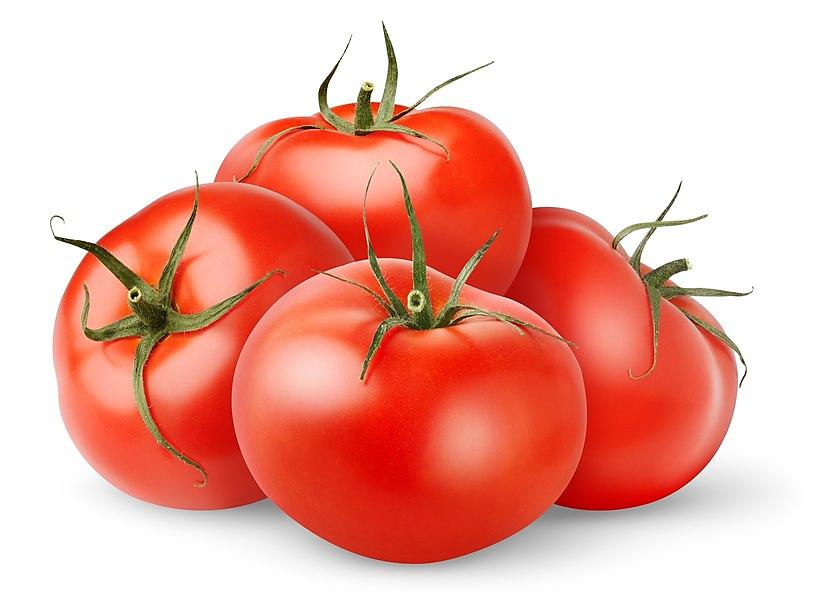 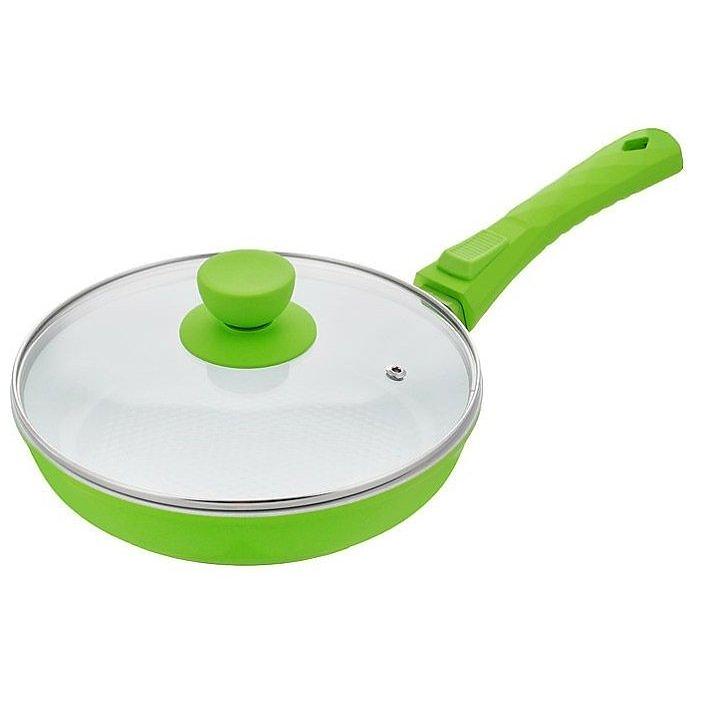 ПРИЛОЖЕНИЕ БУпражнения для коррекции  слоговой  структуры слова Упражнение  «Чего не стало?»Задачи:1. Учить четко произносить слова слоговой структуры 1-го типа при образовании  имен существительных родительного падежа единственного числа.2. Развивать зрительное внимание и память.Оборудование: предметные картинки: бык, мак, дом, кот, кит.Ход игрового упражнения: Логопед раскладывает перед ребёнком 5 картинок,  предлагает ему внимательно рассмотреть и запомнить предметы, изображенные на них. Затем ребёнок закрывает глаза,  логопед убирает одну картинку и обращается к ребёнку с вопросом: «Чего (кого) не стало?»Речевой материал: кота, кита, мака, дома, быка.Упражнение  «Выбери картинки».Задачи:1.Учить проговаривать слова  слоговой структуры  1-го типа.2. Упражнять в согласовании  притяжательного местоимения «моя», «моё», «мои» с именами существительными в роде и числе.Оборудование: предметные картинки: дыня, муха, вата, губы, ноги, духи, дети, люди, мыло, лото.Ход игрового упражнения. Логопед раскладывает перед ребенком картинки и уточняет название предметов, изображенных на них. Затем предлагает ребенку отобрать предметы, о которых можно сказать: а) «моя», б) «мои», в) «мое».Речевой материал:  моя дыня, мои ноги, мои губы, мое мыло,  моя муха, мои духи, мое лото, моя вата, мои дети, мои люди.Упражнение «Покажи и назови».Задачи:1. Учить четко произносить слова слоговой структуры 2-го типа.2.Упражнять в различении и практическом употреблении глаголов единственного и множественного числа прошедшего времени.3. Расширять и активизировать словарный запас.Оборудование: парные сюжетные картинки.Ход игрового упражнения. Логопед показывает парные сюжетные картинки  и предлагает  догадаться, о какой из них идет речь. Затем  просит ребенка назвать действие, изображенное на другой картинке.Речевой материал:Бегала – бегали. Лепила – лепили. Ходила – ходили. Копала – копали.   Болела – болели. Катала – катали. Давала – давали. Гуляла – гуляли.Упражнение «Чьи вещи?»Задачи:1. Учить четко произносить слова слоговой структуры 2-го типа в предложениях.2.Учить образовывать притяжательные прилагательные.3.Расширять и активизировать словарный запас.Оборудование: сюжетные картинки.Ход игрового упражнения. Логопед, показывая сюжетные картинки, произносит  предложение, и задает вопрос. Ребенок отвечает, используя притяжательные прилагательные.  Речевой материал: У мамы помада. Это чья помада? Это мамина помада.     У папы медали. Это чьи медали? Это папины медали.У Коли билеты. Это чьи билеты? Это Колины билеты. У Пети бумага. Это чья бумага? Это Петина бумага.   Упражнение «Узнай по описанию». Задачи:1. Учить четко проговаривать слова слоговой структуры 3-го типа.2. Учить определять предмет по существенным признакам или действиям.3. Развивать логическое мышление и слуховое внимание.Оборудование:  предметные картинки: ель, дом, лев, ком, бык, пух.Ход игрового упражнения. Логопед раскладывает перед ребенком предметные картинки, предлагает ему внимательно рассмотреть их. Затем просит отгадать и сказать, о каком предмете идет речь.	Речевой материал:Ветвистая, высокая, зеленая, колючая – ель. Старый, кирпичный, двухэтажный – дом. Грозный, большой, с лохматой гривой – лев. Большой, круглый, снежный – ком. Белый, легкий, птичий – пух.Упражнение  «Назови ласково».Задачи:1.Учить четко произносить слова  слоговой структуры  4-го типа при  употреблении имен существительных с уменьшительно-ласкательными суффиксами.2. Расширять и активизировать словарный запас.Оборудование: мяч.Ход игрового упражнения. Логопед, бросая мяч, называет предмет. Ребенок, возвращая мяч, называет его «ласково».Речевой материал:Кот – котик, ноль – нолик, дом – домик, том – томик, год –  годик, дым – дымок, мед – медок, ком – комок, дуб – дубок, пень – пенек,тень – тенек, день – денек.Упражнение  «Чего нет?»Задачи:1. Учить четко произносить слова слоговой структуры 5-го типа при употреблении имен существительных единственного числа родительного падежа.2. Развивать внимание и зрительную память.Оборудование:  предметные картинки: венок, каток, бубен, уголь, огонь, камень.Ход игрового упражнения. Логопед раскладывает перед ребенком шесть картинок, предлагает внимательно рассмотреть и запомнить предметы, изображенные на них. Затем ребенок закрывает глаза,  логопед убирает одну из картинок и обращается к ребенку с вопросом: «Чего нет?»Речевой материал:венка, катка, угля, огня, бубна, камня.Упражнение «Назови ласково».Задачи:1. Учить четко произносить слова слоговой структуры 6-го типа при образовании имен существительных с уменьшительно-ласкательными суффиксами.2. Расширять и активизировать словарный запас.Оборудование:  мяч.Ход игрового упражнения. Логопед, бросая мяч ребенку, называет предмет. Ребенок, возвращая мяч, называет его «ласково».  Речевой материал:Бант – бантик,  Лист – листик, Бинт – бинтик, Зонт – зонтик, Мост– мостик, Куст – кустик,  Болт – болтик, Дождь – дождик,   Холм – холмик, Шарф – шарфик.	Упражнение «Чего нет?»Задачи:1. Учить четко произносить слова слоговой структуры 6-го типа при образовании имен существительных множественного числа родительного падежа.2. Расширять и активизировать словарный запас.Оборудование:предметные картинки: винты, болты, банты, кусты, листы, зонты, волки, катки, куски, комки, узлы, козлы, дятлы, мосты.Ход игрового упражнения. Логопед, показывая ребенку картинку, называет предмет, изображенный на ней. Затем убирает картинку и просит ответить на вопрос: «Чего (кого) нет?» Речевой материал:Винтов,  зонтов,  узлов,  фильмов,  волков,  углов,  бантов,  катков, козлов, бинтов, кусков, дятлов, кустов, листов, мостов,Упражнение «Назови детёнышей».Задачи:1. Учить четко произносить слова слоговой структуры 7-го типа.2. Расширять и активизировать словарный запас.Оборудование: предметные картинки: кошка, корова, лосиха, лисица, ежиха, гусыня, утка; котенок, теленок, лосенок, лисенок, ежонок, гусенок, утенок.Ход игрового упражнения. Логопед раскладывает перед ребенком картинки с изображением детенышей животных (птиц). Затем, показывая картинку с изображением взрослого животного (птицы), произносит начало предложения. Ребенок заканчивает предложение словом, подходящим по смыслу и подбирает соответствующую картинку.Упражнение «Один - пять».Цель:Учить произносить слова слоговой структуры 7-го типа при образовании имен существительных  множественного числа родительного падежа.Оборудование:мяч.Ход игрового упражнения.  Логопед говорит ребенку: « Я брошу тебе мяч и назову один предмет, а ты, возвращая мяч, назовешь пять таких предметов».Речевой материал:Пять кубиков, лимонов, петухов, вагонов, домиков, пауков, пионов, бананов, диванов, букетов, веников, пакетов, гамаков, батонов, билетов, буфетов, лебедей, метелей, оленей, тюленей, тополей, сыновей, лошадей, окуней.Упражнение “Назови ласково”.Задачи:1. Учить четко произносить слова слоговой структуры 8-го типа при образовании имен существительных с уменьшительно-ласкательными суффиксами.2. Расширять и активизировать словарный запас.Оборудование: мяч.Ход игрового упражнения. Логопед, бросая мяч ребенку, называет предмет. Ребенок, возвращая мяч, называет его «ласково».Речевой материал: камешки, окошко, перышко, донышко, зимушка, бумажка, сережки, петелька, капелька,вафелька, лесенка, ведерко, туфелька, неделька, песенка, сосенка, письмецо, деревце.Упражнение «У  коготакойдетёныш».Задачи:1. Учить четко произносить слова слоговой структуры 8-го типа при употреблении имен существительных множественного числа именительного падежа.2.Учить составлять предложение по сюжетной картинке.3. Расширять и активизировать словарный запас.Оборудование:предметные картинки с изображением взрослых животных; предметные картинки с изображением детенышей животных.Ход игрового упражнения. Логопед раскладывает перед ребенком картинки с изображением детенышей животных (птиц). Затем, показывая картинку с изображением взрослого животного (птицы), задает вопрос: «У кого такой детеныш?». Ребенок отвечает на вопрос и подбирает картинку: Речевой материал:зайчата, волчата, бельчата, тигрята, орлята, галчата, козлята, цыплята.Упражнение «Посчитайиназови».Цель:Учить произносить слова слоговой структуры 9-го типа при употреблении имен существительных родительного падежа множественного числа.Оборудование:картинки.Ход игрового упражнения. Логопед показывает ребенку картинки с изображением пяти одинаковых предметов. Затем логопед называет один предмет. Ребенок находит на карточке изображение предмета и называет словосочетание имени существительного с именем числительным.Речевой материал:пять огурцов, персиков, медвежат, кирпичей, кисточек, воробьев, кораблей.Упражнение «Скажинаоборот».Задачи: 1. Учить четко произносить слова слоговой структуры 9-го типа при подборе антонимов к разным частям речи.2. Расширять и активизировать словарный запас.Ход игрового упражнения. Логопед предлагает ребенку подбирать слова с противоположным значением.а) подбор антонимов к именам прилагательным.Длинный карандаш, короткий карандаш. Горячий кофейник, холодный кофейник. Большой апельсин,  маленький апельсин. Утренний туман, вечерний туман. Грустный мальчуган, радостный мальчуган.б) подбор антонимов к глаголам. Открывать багажник, закрывать багажник. Опускать голову, поднимать голову. Разрешить гулять, запретить гулять. Завязать передник, развязать передник.     Начать разговор,  закончить разговор Упражнение “Назовиласково”.Задачи:	1. Учить четко произносить слова слоговой структуры 10-го типа при образовании имен существительных с уменьшительно-ласкательными суффиксами.	2. Расширять и активизировать словарный запас.Оборудование: мяч.Ход игрового упражнения. Логопед, бросая мяч ребенку, называет предмет. Ребенок, возвращая мяч, называет его «ласково».Речевой материал:конфетка, комнатка, морковка, тетрадка, подковка, корзинка, лампочка, яблочко, аптечка, облачко, избушка, солнышко, пальтишко, пятнышко, зернышко, зеркальце.Упражнение «Когонестало?».Задачи: 1. Учить четко произносить слова слоговой структуры 10-го типа при употреблении существительных единственного числа родительного падежа.2. Развивать внимание и зрительную память.Оборудование:предметные картинки.Ход игрового упражнения. Логопед раскладывает перед ребенком 5 картинок, предлагает ему внимательно рассмотреть и запомнить предметы, изображенные на них. Затем ребенок закрывает глаза, логопед убирает одну картинку и обращается к ребенку с вопросом: « Чего (кого) не стало?».Речевой материал:салфетки, комбайна, поплавка, конверта,  цыпленка.Упражнение «Скажинаоборот».Задачи:1. Учить четко произносить слова слоговой структуры 11-го типа при употреблении антонимов.2. Расширять и активизировать словарный запас.Оборудование: мяч.Ход игрового упражнения. Логопед, бросая мяч ребенку, произносит слово. Ребенок, возвращая мяч, называет слово с противоположным значением.Речевой материал: Друг – враг. Хозяин – гость. Темнота – свет. Смех – плач. Польза   – вред. Минус  –  плюс. Враг –   друг. Плач  – смех. Храбрец  –  трус. Добро  –  зло. Вверх  –  вниз. Повесить  – снять. Дать  –  взять.Упражнение «Назовиласково».Задачи:1.Учить четко произносить слова слоговой структуры 12-го типа при образовании имен существительных с уменьшительно-ласкательными суффиксами.2. Расширять и активизировать словарный запас.Оборудование:мяч.Ход игрового упражнения. Логопед, бросая мяч ребенку, называет предмет. Ребенок, возвращая мяч логопеду, называет его «ласково».Речевой материал: стенка, шляпка, пчелка, блузка, крышка, тропка, шторка, брючки, птичка, стульчик, птенчик, дверца, блюдце.Упражнение «Профессии».Задачи:1. Продолжать учить четко произносить слова слоговой структуры 13-го типа при словообразовании имен существительных, обозначающих профессии людей по их занятиям.2. Расширять и активизировать словарный запас.Оборудование: сюжетные картинки по теме «Профессии».Ход игрового упражнения. Логопед, показывая ребенку картинки, называет занятия людей и просит ребенка назвать их профессии.Речевой материал: Работает на подъемном кране–крановщик. Стеклит окна–стекольщик. Работает на складе–кладовщик. Делает кровлю–кровельщик. Работает на тракторе–тракторист. Чистит трубы –трубочист.   Сопровождает пассажиров в поезде –проводник. Кладет плитку–плиточник. Упражнение «Образуйслова».Задачи:1.Учить четко произносить слова слоговой структуры 14-го типа при образовании имен существительных от глаголов.2. Расширять и активизировать словарный запас.Ход игрового упражнения. Логопед произносит глагол и дает образец образования существительного. Затем просит ребенка изменить слова по предложенному образцу. Речевой материал: Обучать– обучение. Лечить –лечение. Вышивать– вышивание. Желать–желание. Наказать –наказание. Умывать – умывание. Катать– катание. Рычать –рычание. Мычать – мычание. Угощать – угощение. Дышать –дыхание. Повести –  поведение.Участники исследованияУровень ОНРСлова, предлагаемые для воспроизведенияСлова, предлагаемые для воспроизведенияСлова, предлагаемые для воспроизведенияСлова, предлагаемые для воспроизведенияСлова, предлагаемые для воспроизведенияСлова, предлагаемые для воспроизведенияСлова, предлагаемые для воспроизведенияСлова, предлагаемые для воспроизведенияСлова, предлагаемые для воспроизведенияСлова, предлагаемые для воспроизведенияУчастники исследованияУровень ОНРдомкашаснегкрышакошкамостиксвистоккапусталекарствопростоквашаПолина Б.   II++++++++++Леонид З.        II++++++++++Артём И.         II++++++систок+лекавопостокасаМалика К. III++++++++++Иван К.         III++++++++++Алиса Л.III++++++++++Алиса Н.         II++++++++++Полина Р. II++++++++++Мария Б.       III++++++++лекасвопрокашаДарья Г.       III++++++++++Мария Г. III++++++++++Злата И.        III+++++мотик++++Гера К.           III++++++++++Маргарита С.I++++++++++Сергей К.        II+++кысакошамотикситоккапуталекавостокашаМилана Б.        III++++++систок+++Татьяна Ш.   III++++++++++Владислав Ш. II++секкысакокамосикситокпусталекаокасаАнна Б.           III++++++++++Елизавета М.  II++++++++++Где  «+»–исследуемый выполнил задание Где  «+»–исследуемый выполнил задание Где  «+»–исследуемый выполнил задание Где  «+»–исследуемый выполнил задание Где  «+»–исследуемый выполнил задание Где  «+»–исследуемый выполнил задание Где  «+»–исследуемый выполнил задание Где  «+»–исследуемый выполнил задание Где  «+»–исследуемый выполнил задание Где  «+»–исследуемый выполнил задание Где  «+»–исследуемый выполнил задание Где  «+»–исследуемый выполнил задание Участники исследованияУровень ОНРСлова, предлагаемые для воспроизведенияСлова, предлагаемые для воспроизведенияСлова, предлагаемые для воспроизведенияСлова, предлагаемые для воспроизведенияСлова, предлагаемые для воспроизведенияУчастники исследованияУровень ОНРсковородапомидорыпуговицаскворечникаквариумПолина Б.   IIскородамимидоры+соречикавариумЛеонид З.        IIкорода+пувицасворечик+Артём И.         IIкородамидорыпупувицаворечиквариумМалика К. IIIскововодамидоры+воречик+Иван К.         III+++++Алиса Л.III+++++Алиса Н.         II+++++Полина Р. IIсковода+ +своречник+Мария Б.       IIIскоровода+++авариумДарья Г.       III+++++Мария Г. III+++++Злата И.        III+++++Гера К.           III+++++Маргарита С.I+++++Сергей К.        IIскороводапододоры+соречикавариумМилана Б.        III+++++Татьяна Ш.   III+++++Владислав Ш. IIсководамидорыпувицаворечиквариумАнна Б.           III+++++Елизавета М.  II+++++Где  «+»–исследуемый выполнил заданиеГде  «+»–исследуемый выполнил заданиеГде  «+»–исследуемый выполнил заданиеГде  «+»–исследуемый выполнил заданиеГде  «+»–исследуемый выполнил заданиеГде  «+»–исследуемый выполнил заданиеГде  «+»–исследуемый выполнил заданиеУчастники исследованияУровень ОНРПредложения для воспроизведенияПредложения для воспроизведенияПредложения для воспроизведенияПредложения для воспроизведенияУчастники исследованияУровень ОНР№1№2№3№4Полина Б.   II++элизияэлизияЛеонид З.        II+перестановкаэлизияэлизияАртём И.         IIэлизияантиципацияпропуск звукаперестановкаМалика К. III+пропуск звукаперестановкаэлизияИван К.         III+элизияпропуск звукаперестановкаАлиса Л.III+++пропуск звукаАлиса Н.         II++++Полина Р. II++пропуск звукаантиципацияМария Б.       IIIэлизияантиципацияэлизияпропуск звукаДарья Г.       IIIпропуск звукаэлизияпропуск звукаэлизияМария Г. IIIпропуск звука+пропуск звукаэлизияЗлата И.        IIIэлизияперестановкаэлизияэлизияГера К.           IIIэлизияантиципацияперестановкапропуск звукаМаргарита С.I++++Сергей К.        IIэлизияперестановкаэлизияэлизияМилана Б.        III+++пропуск звукаТатьяна Ш.   IIIэлизияперестановкапропуск звукаантиципацияВладислав Ш. IIэлизияантиципацияэлизияэлизияАнна Б.           IIIэлизияэлизияпропуск звукаперестановкаЕлизавета М.  II+пропуск звукаэлизияэлизияГде  «+»–исследуемый выполнил заданиеГде  «+»–исследуемый выполнил заданиеГде  «+»–исследуемый выполнил заданиеГде  «+»–исследуемый выполнил заданиеГде  «+»–исследуемый выполнил заданиеГде  «+»–исследуемый выполнил заданиеУчастники исследованияУровень ОНРУровень сформированностислоговой структуры словаПолина Б.   IIСЛеонид З.        IIСАртём И.         IIНМалика К. IIIСИван К.         IIIСАлиса Л.IIIВАлиса Н.         IIВПолина Р. IIСМария Б.       IIIСДарья Г.       IIIСМария Г. IIIСЗлата И.        IIIСГера К.           IIIСМаргарита С.IВСергей К.        IIНМилана Б.        IIIВТатьяна Ш.   IIIСВладислав Ш. IIНАнна Б.           IIIСЕлизавета М.  IIСГде  В – высокий уровень сформированности слоговой структуры, С – средний уровень сформированности слоговой структуры, Н – низкий уровень сформированности слоговой структуры.Где  В – высокий уровень сформированности слоговой структуры, С – средний уровень сформированности слоговой структуры, Н – низкий уровень сформированности слоговой структуры.Где  В – высокий уровень сформированности слоговой структуры, С – средний уровень сформированности слоговой структуры, Н – низкий уровень сформированности слоговой структуры.